Call to Order & Roll Call 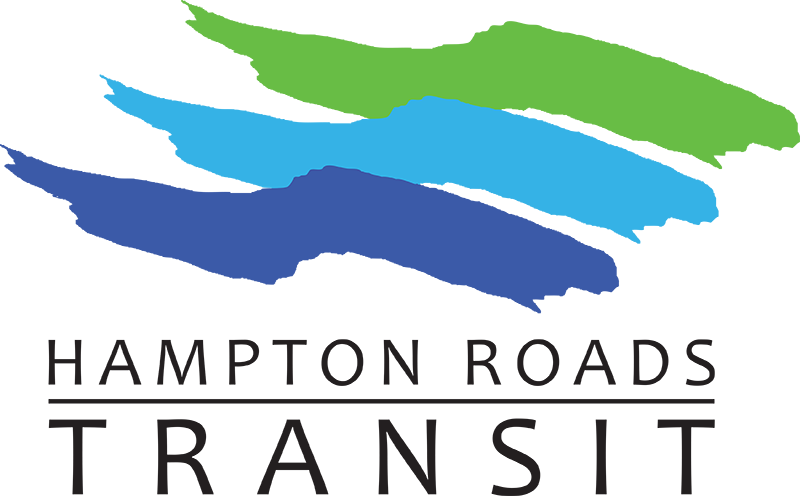 Public CommentsApproval of January 27, 2021, Meeting Minutes President’s Monthly Report - William HarrellBoard UpdatesCommittee Reports Audit & Budget Review Committee - Commissioner Gray/	                                     Conner Burns, Chief Financial Office January 2022 Financial ReportsManagement/Financial Advisory Committee – Commissioner Jackson/			                                  Conner Burns, Chief Financial OfficerOperations & Oversight Committee - Commissioner Fuller/                                           Sonya Luther, Director of ProcurementContract No: 21-00155 – Federal Legislative Services (Renewal)Recommending Commission Approval: Award of a contract to Squire Patton Boggs, LLP to provide federal legislative services in the not-to-exceed amount of $234,000 over three (3) years.. Contract No: 21-00153 – Fuel Products (Ultra Low Sulfur Diesel    And Gasoline) (Renewal)Recommending Commission Approval: Award of a contract to James River Solutions to provide fuel products in the estimated amount of $10.1M annually.Contract No. 21-00154 – Structured Cabling (Renewal)  Recommending Commission Approval: Award of to Bazon-Cox and Associates, Inc. to provide structured cabling services. The cumulative amount of all Task Orders issued under this contract will not exceed $250,000 over the four-year period.Planning/New Starts Development Committee – Commissioner Ross-Hammond/                                       Ray Amoruso, Chief Planning & Development OfficerExternal/Legislative Advisory Committee - Commissioner Kanoyton/                                  Gene Cavasos, Director of Marketing and CommunicationsSmart Cities & Innovation Committee – Commissioner McClellan/                                             Michael Price, Chief Information/Technology OfficerParatransit Advisory Subcommittee – Chair Brian Trickler/Keith Johnson, Paratransit Services Contract                   AdministratorTransit Ridership Advisory Sub-Committee – Ms. Denise Johnson, Chair/                                        Rodney Davis, Director of Customer RelationsOld and New Business 01– 2022 Resolution – (Recommended by MFAC) A RESOLUTION TO AMEND THE COST ALLOCATION AGREEMENT BETWEEN THE CITIES OF CHESAPEAKE, HAMPTON, NEWPORT NEWS, NORFOLK, PORTSMOUTH, VIRGINIA BEACH AND THE TRANSPORTATION DISTRICT COMMISSION OF HAMPTON ROADS.Comments by Commission Members Closed Session (as necessary)AdjournmentThe next meeting will be held on Thursday, March 24, 2022, 3400 Victoria Boulevard, Hampton, VA 23661